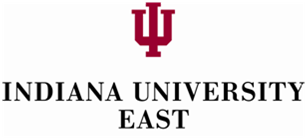 2019 QUARTERLY CONVERSATION FORMEMPLOYEE INFOEMPLOYEE INFOEMPLOYEE INFOEMPLOYEE INFOEMPLOYEE INFOEMPLOYEE INFOEMPLOYEE INFOEMPLOYEE NAMEDEPARTMENTEMPLOYEE IDREVIEWER NAMEPOSITION HELDREVIEWER TITLEQUARTER (1st , 2nd , or 3rd )QUARTER (1st , 2nd , or 3rd )QUARTER (1st , 2nd , or 3rd )DATE OF REVIEWDATE OF REVIEW2018 GOALS2018 GOALS2018 GOALS2018 GOALS2018 GOALS2018 GOALS2018 GOALSList goals as described in employee’s Annual Performance Review.List goals as described in employee’s Annual Performance Review.List goals as described in employee’s Annual Performance Review.List goals as described in employee’s Annual Performance Review.List goals as described in employee’s Annual Performance Review.List goals as described in employee’s Annual Performance Review.List goals as described in employee’s Annual Performance Review.PERFORMANCE ASSESSMENTPERFORMANCE ASSESSMENTPERFORMANCE ASSESSMENTPERFORMANCE ASSESSMENTPERFORMANCE ASSESSMENTPERFORMANCE ASSESSMENTPERFORMANCE ASSESSMENTEvaluate performance/ progress on employee goals.Evaluate performance/ progress on employee goals.Evaluate performance/ progress on employee goals.Evaluate performance/ progress on employee goals.Evaluate performance/ progress on employee goals.Evaluate performance/ progress on employee goals.Evaluate performance/ progress on employee goals.☐ Not on Track☐ On Track with Some☐ On Track with All☐ Not on Track☐ On Track with Some☐ On Track with AllCOMMENTS:COMMENTS:COMMENTS:COMMENTS:COMMENTS:Discuss areas of excellence within performance.Discuss areas of excellence within performance.Discuss areas of excellence within performance.Discuss areas of excellence within performance.Discuss areas of excellence within performance.Discuss areas of excellence within performance.Discuss areas of excellence within performance.Discuss areas of improvement.Discuss areas of improvement.Discuss areas of improvement.Discuss areas of improvement.Discuss areas of improvement.Discuss areas of improvement.Discuss areas of improvement.COMMENTS AND APPROVALCOMMENTS AND APPROVALCOMMENTS AND APPROVALCOMMENTS AND APPROVALCOMMENTS AND APPROVALCOMMENTS AND APPROVALCOMMENTS AND APPROVALEMPLOYEE COMMENTSEMPLOYEE COMMENTSEMPLOYEE COMMENTSEMPLOYEE COMMENTSREVIEWER COMMENTSREVIEWER COMMENTSREVIEWER COMMENTSEMPLOYEE SIGNATUREREVIEWER SIGNATURE